 Georg Óskar
I Felt Bad but I Feel a Little Bit Better Now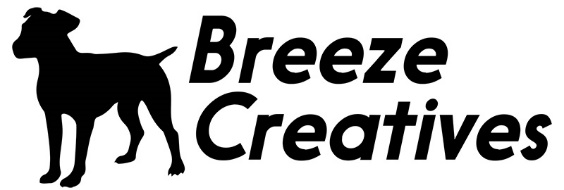 Press releaseIcelandic painter Georg Óskar’s first UK solo exhibitionContact: 	Daniel Gibson
Company: 	Breeze Creatives / Abject Gallery
Address:	8th Floor, Bamburgh House, Market Street (East), Newcastle upon Tyne, NE1 6BH
Email:		info@breezecreatives.com
URL:		www.abject.galleryNEWCASTLE UPON TYNE, PREVIEW: FRIDAY 8TH FEBRUARY 2019, 6PM - 9PM
Abject Gallery is pleased to announce, ‘I Felt Bad but I Feel a Little Bit Better Now’, a solo show by Icelandic artist Georg Óskar.Georg Óskar is an Icelandic artist based in Berlin. Figurative, often minimalistic and free from rigid structure, is an obvious and direct description of Georg's paintings. From early on, Georg has been loyal to his original style and imagery. His intimate and honest relationship with the canvas indicates no holding back. Essential is the impetuous method of free-flowing colour and lines to grasp an exact moment of influence, as well as the passion of sharing stories and his peace of mind. He captures interesting events, fantasies or memorable situations from his own life, often under the influence of music and poetry. In Georg’s work, the individual is significant. Not just as a motive or a physical form, but a way to express thoughts and everyday wonderings. Generally, Georg displays his characters in solitude, as a part of an attractive nature, the usual surroundings of everyday life, or even in an otherworldly environment.Following completion of his MFA from the Bergen Academy of Art & Design in Norway in 2016, Óskar has exhibited Internationally in Spain, Germany, China, Switzerland, Norway and Iceland with upcoming group and solo Exhibitions in 2019. This will be Óskar's first time exhibiting in the UK.“My work could be described as a visual diary. I will continue to pick something out I find interesting from nature and people, for example, something super normal and seemingly insignificant. Then the work will still be open enough for people to sense something else that I didn’t.” – Georg Óskar“With a distinct twist on his subject matter, Óskar explores life. Relatable and real, Óskar offers his sometimes sarcastic, but always genuine observations of our existence.” – Art Maze Magazine“humour and innocence…. lift his work up from the murkiness of his palette and the often poignantly dark subject matter and enable him to maintain a bemused distance from the profane, the dark, and the obscene. It is an approach that suggests that the true brilliance of his art lies not on the surface of his canvas but rather on the conceptualization behind it.” – Centred.caThe preview for this exhibition takes place on Friday 8th February 2019, 6pm-9pm.The exhibition continues to be open from 9th February to 23rd March 2019, Wednesday - Saturday, 11am-5pm. Entry is freeMore information is available at www.abject.galleryGeorg Óskar: I felt bad but I feel little bit better nowPreview: Friday 8th February 2019Exhibition: 9th February – 23rd March 2019Opening times: Wed - Sat, 11am - 5pmLocation: Abject Gallery, 8th Floor, Bamburgh House, Market Street (East), Newcastle upon Tyne, NE1 6BHWeb Address: https://breezecreatives.com/abject-gallery/georg-oskar- ENDS -Information for editorsFor media enquiries contact Daniel Gibson at info@breezecreatives.com.Press image available at: 
https://www.dropbox.com/sh/3fgx4iivsnue040/AAAPE9wJG44Ie2Wl9mqN8GPoa?dl=0Additional images can also be emailed upon request.Breeze Creatives, based in Newcastle upon Tyne, specialises in cultural projects and events around the North East of England, and provides artist studios and project spaces in Newcastle city centre. Breeze Creatives latest projects include Abject Gallery, a contemporary art gallery exhibiting a mixture of national and international emerging artists. breezecreatives.comAbject Gallery, run by Breeze Creatives, is a contemporary art gallery in Newcastle city centre that exhibits a selection of national and international artists from all over the globe, including Turkey, Canada, Iceland and China. Located on the 2nd and 8th floors of Bamburgh House on Market Street East, the gallery is also known for its stunning views of the Quayside including the Tyne Bridge, Sage and BALTIC. www.abject.gallery

